Netradicinių integruotų istorijos ir literatūros dviejų pamokų ciklas, skirtas Tarptautinei holokausto aukų atminimo dienai paminėti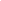 2016-01-27Klasė – IV c.Laikas – 2 pamokų ciklas.Pamokų tipas – apibendrinamasis.Tikslas – apibendrinti katastrofų laikotarpio istorinę-kultūrinę situaciją bei paminėti Tarptautinę holokausto aukų atminimo dieną.Uždaviniai:paaiškinti Tarptautinės holokausto aukų atminimo dienos kilmę prasmę;pristatyti Tolerancijos principų deklaraciją;supažindinti su ,,Centropos“ internetine svetaine;pažiūrėti filmą apie Rananą Malkanovą;mokiniams pateikus individualizuotas rašymo užduotis (samprotavimo rašinio keletą temų), jie gebės sukurti vieną 150 žodžių pastraipą pasirinkta tema, pritaikydami įvairią kultūrinę patirtį, pasiremdami istoriniu katastrofų laikotarpio kontekstu;mokiniai gebės formuluoti teiginius, kryptingai ir svariai argumentuoti ir apibendrinti išsakytas mintis;peržiūrėję ,,Centropos“ tinklapyje pateiktą filmą apie vienos žydų šeimos likimą, mokiniai gebės modeliuoti rašinio dėstymo pastraipą, pagrįsdami filmo, istorijos (holokausto, katastrofų laikotarpio ženklai, Tolerancijos principų deklaracija), literatūros (B. Sruoga, I. Meras) informacija. Integracija: istorija, literatūra, kinas, IT, geografija.Metodai:minčių lietus, žemėlapis;demonstravimas ir komentavimas;virtuali ekskursija;ekspozicija (žemėlapis, knygos holokausto tema);videomedžiagos stebėjimas ir aptarimas;diskusija, disputas;grožinių tekstų (ištr.) holokausto tema skaitymas;pristatymai;individualus savarankiškas darbas.Priemonės: IT priemonės (kompiuteris, multimedija, internetas, filmas);Tolerancijos principų deklaracija;padalomoji medžiaga (grožinių tekstų ištraukos; užduotys);žemėlapis ,,Lietuvos žydų gyvenami miestai ir miesteliai“;mokymo priemonė ,,Tauragės krašto istorija“.Mokytojų veikla – moderatoriai.Motyvacija:kelias nuo žinomo prie nežinomo;akcentuojama ne statistinė istorijos faktų pateikimo forma, o tolerantiškas požiūris, personalizuoto pasakojimo, liudijimo svarba – istorijos pažinimas per atskiro individo gyvenimo istoriją, skaitant memuarus (,,Centropos“ informacija, B. Sruogos memuarai).Veiklos dalys:I pamokatikslo ir esminių uždavinių skelbimas (lietuvių k. mokytoja);paaiškinti Tarptautinės holokausto aukų atminimo dienos kilmę prasmę (istorijos mokytoja):Minima: 2016-01-27.Šią dieną 1945 metais buvo išlaisvinta Aušvico (Osvencimo) koncentracijos stovykla Lenkijoje. Jungtinių Tautų Generalinė Asamblėja 2005 metų lapkričio 1 dienos rezoliucija paskelbė sausio 27-ąją kasmetine Tarptautine holokausto aukų atminimo diena. Šioje rezoliucijoje atmetamas holokausto neigimas, smerkiama diskriminacija ir prievarta religiniu ar etniniu pagrindu.Holokaustas (gr. holókaustos, iš hólos „visas“ + kaustós „išdegintas“) – sistemingas, masinis žydų tautos naikinimas, vykdytas Atrojo pasaulinio karo metais Adolfo Hitlerio vadovaujamų nacių bei jų kolaborantų. Nacistinės Vokietijos vadovas Adolfas Hitleris teigė, kad žydai nepriklauso net žemesniajai rasei, jie esą tiesiog ne žmonės. Jis skelbėsi pasaulio gelbėtoju nuo žydų pavojaus, o tą gelbėjimą suprato kaip visų žydų sunaikinimą.Lietuva turi ir kitą datą, kai pagerbia per holokaustą žuvusius žydus – rugsėjo 23-iąją minime Lietuvos žydų genocido aukų atminimo dieną, taip pagerbdami Vilniaus geto likvidavimo 1943 metais aukas.Tolerancijos principų deklaracijos pristatymas (lietuvių k. ir istorijos mokytojos):Lietuvių k. mokytoja užduoda mokiniams klausimų, kaip jie supranta, kas yra tolerancija, kodėl ji būtina ir pan. (minčių lietus, disputas).Istorijos mokytoja pristato minėtą deklaraciją:Tolerancija - tai „pagarba turtingai mūsų pasaulio kultūrų įvairovei, mūsų išraiškos formoms ir žmogiškojo individualumo pasireiškimo būdams, taip pat jų pripažinimas ir teisingas suvokimas“. Deklaracija skelbia „pripažįstanti tai, kad žmonės savo prigimtimi skiriasi išvaizda, padėtimi, kalba, elgsena ir vertybėmis ir turi teisę gyventi taikiai ir išsaugoti savo individualumą“. Deklaracija nagrinėja grėsmes žmonijai, kurias kelia netolerancija, siūlo metodus ir programas kovai su ja. Lapkričio 16 d. minima Tarptautinė tolerancijos diena - šią tarptautinę dieną iškilmingai paskelbė UNESCO „Tolerancijos principų deklaracijoje“, kurią patvirtino 28-oji generalinė UNESCO konferencija 1995 m.Istorijos mokytoja trumpai pristato žydų gelbėjimo klausimą – pasaulio tautų teisuolio vardą.Pasaulio tautų teisuolis – tai garbės vardas, kurį suteikia Izraelio valstybė kitų šalių piliečiams, gelbėjusiems holokausto aukas. Įrodymų dėl Pasaulio Tautų teisuolio vardo suteikimo pradedama ieškoti tik tuomet, kai kreipiasi pats išgelbėtas žydas arba jo vaikai, anūkai ar giminaičiai. Pasaulio tautų teisuoliai pagerbiami įteikiant jiems specialius diplomus, medalius. 1953 m. Izraelyje specialiu Kneseto nutarimu buvo įkurtas „Yad Vashem“ Holokausto ir didvyriškumo atminties institutas, kuris žydų gelbėtojams suteikia Pasaulio tautų teisuolio vardus, apdovanoja medaliu ir jų garbei Izraelyje esančioje Teisuolių alėjoje (nuo 1962 m.) pasodina medį. Pasaulio tautų teisuoliams taip pat suteikiama privilegija ant Teisingumo sienos „Yad Vašemo“ Teisingumo sode Jeruzalėje iškalti savo vardą. Pagal 2013 m. sausio 1 d. duomenis Teisuolių sąraše buvo 24811 žmonių, iš jų – 844 Lietuvos piliečiai.Susipažindinimas su ,,Centropos“ internetine svetaine; filmo apie Rananą Malkanovą stebėjimas, personalizuoto istorijos mokymosi svarba, privalumai.Lietuvių k. mokytoja (http://www.centropa.org): Kas yra ,,Centropa“? Centropos arba Centrinės Europos tyrimų ir dokumentacijos centro (Central Europe Center for Research and Documentation) misija – žydų istorijos ir kultūros atminimo išsaugojimas Rytų ir Centrinėje Europoje. Centro veikla apima Vidurio Europą, buvusias Sovietų Sąjungos valstybes, Baltijos bei Balkanų šalis. Centropa yra tarptautinė nevyriausybinė organizacija, kuri registruota JAV ir turinti būstines Vienoje bei Budapešte. Tai nėra vien tik mokymas ir duomenų fiksavimas apie holokaustą, priešingai – siekiama apie žydus pasakoti iš kitos pozicijos, ne kaip apie aukas, nukentėjusias II pasaulinio karo metais, o kaip apie žmones, asmenybes, jų pasiekimus bei gyvenimą, akcentuojant, kokio intelektinio potencialo neteko Lietuva (personalizuota istorija).Filmas: http://www.centropa.org/node/78683?subtitle_languageLietuvių k. mokytoja: klausiama mokinių, kokių kyla klausimų po filmo peržiūros, raginama kritiškai mąstyti, samprotauti. Klausiama, kokių grožinių kūrinių prisimena holokausto tema (B. Sruoga. ,,Dievų miškas“; I. Meras. ,,Lygiosios trunka akimirką“). Literatūrinė minikompozicija iš B. Sruogos memuarų ,,Dievų miškas“ skyriaus ,,Žydžių potvynis“ (6 mokinių skaitymai):Jos (žydės) buvo tokios sulysusios, kad atrodė, jog jos visos eidamos barška kaip kaulai, sumesti į maišą ir tempiami per stambių akmenų grindinį. Šitokias moteris, klipatas klipatėles, ėmė grūsti į vieną baraką, garsųjį trisdešimtąjį. Ten buvo šiek tiek šiaudų vietomis primėčiota kaip karvių tvarte. Ant tų šiaudų jos ir guldavo. Šimtakojai po jų žaizdas bėginėjo, bet jos jau nebeturėjo jėgų jiem berankioti. Į tą trisdešimtąjį baraką ėmė varyti moteris iš kitų barakų, susirgusias ar nusilpusias. Jos ėjo, žinodamos, kad eina į neišvengiamą sunkią mirtį. Nepalyginti geriau buvo tom, kurios iš pat pradžios pateko į dujų kamerą. Ten per valandą kitą buvo baigta visos sąskaitos su gyvenimu. Daugiau jom niekas nebeskaudėjo.Sunkus darbas, badas ir šaltis iščiulpė jų jėgas, sužalojo jų organizmą. Ir dabar jos turėjo iš bado žaizdose mirti! Trisdešimtajame barake ne tik niekas tų moterų negydė - gydyti jos tenai buvo neįmanoma, - niekas jom tenai ir valgyti nedavė: manykitės, kaip išmanote, graužkite viena kitą. Visų tenai esančių moterų interesas vienas tebuvo - kiek galint greičiau mirti, tik ne visom tai pasisekdavo. Vienos mirdavo, kitos vis dar gyvos buvo. Mirdavo viena ant kitos, net ant gyvos nugriuvusi, - gyvoji neturėjo jėgų nei numirėlei pastumti, nei iš po jos išlįsti. Ne visos gyvosios ir paropoti begalėdavo. Retkarčiais kiek pajėgesnės gyvosios dar įstengdavo negyvėles ištempti pro duris, išmesti į kiemą, bet dažnai jos ir tai padaryti nebepajėgdavo. Kiek paropodavo nuo numirėlės į šalį ir pačios mirdavo. Taip ir gulėjo tenai lavonai, pavieniui ir krūvomis, laukdami, kol lavonų vežikai užeis ir išveš juos į krematoriumą ar į dervos duobę. 1944 metų pabaigoj - 1945 pradžioj šis barakas ir buvo vyriausias numirėlių gamintojas, duodavęs per dieną 200-300 lavonų. Tame barake siautė įvairiausios epidemijos - visų trijų rūšių šiltinė, difteritas, dizenterija, skarlatina - ir dar galas žino kas tenai. Apkrečiamos sunkios ligos pasirodė ir kituose žydžių gyvenamuose barakuose. Iš ten jos persimetė į vyrų lagerį, - pas vyrus ligas atnešė įvairūs kaliniai donžuanai, nuslinkdavę pas alkanas moteris pavakariais ir dieną. Ėmė visom šiltinėm sirgti vyrai. Ėmė sirgti ir mirti ir esesininkai. Dėmėtąja šiltine susirgo net pats Chemnicas, o jo vienas pavaduotojas - net mirė. Lageriui buvo paskelbtas karantinas neaprėžtam laikui, bent - kol visos žydės išmirs, o jų vis dar keliolika tūkstančių buvo. Padėtis pasidarė beviltiška. Kartą 1944 metų pabaigoj atvyko į lagerį iš Berlyno kažkokia sanitarinė komisija. Visi klipatos buvo suvaryti į nuošalų baraką, tenai uždaryti ir stropiai saugomi, kad neišropotų. Komisiją po lagerį vedžiojo pats Heidelis ir rodė tai, kas buvo rodytina. Žydžių lagerio komisija, žinoma, nematė. Komisijos darbui pasibaigus, vienas kalinys, gydytojas, kuriam buvo pavesta apkrečiamų ligų reikalai, atsidrąsinęs pareiškė:
    - Jis turįs komisijai dar šio to parodyti...Lagerio gydytojas Heidelis paraudo visas it keptas vėdaras, bet priešintis negalėjo. Tasai gydytojas kalinys komisiją nuvedė stačiai į trisdešimtąjį baraką. Komisija, atsidūrusi tenai, tiktai užsiėmė nosį ir pirštų galais stypino lauk. Komisijai išvažiavus, Heidelis su savo pagalbininkais esesininkais kelias dienas vaikštinėjo aplink žydžių gyvenamus barakus, į vidų įeiti, matyti, nedrįsdamas. Pasibaigus jo vaikščiojimam, ėmė atidarinėti barakų langus ir vėdinti patalpas. Ėmė mesti lauk iš barakų šiaudus, kratyti čiužinius. Aplink barakus pakvipo kažkas spirginamas, - ar tiktai ne blakės? - ėmė suverstus šiaudus deginti. Ėmė vežti naujus šiaudus, kimšti naujus čiužinius. Kai kur net lova viena kita buvo atgabenta...Tačiau trisdešimtasai barakas liko nepaliestas. Jis puikiai pavadavo taip negarbingai susikompromitavusią naująją dujų kamerą, - atliko tą patį darbą savarankiškai ir Trečiojo reicho iždui nekainavo nė pfenigo. Visa ėjo saviveiklos keliu...Istorijos mokytoja: refleksija ,,FAKTAS + JAUSMAS + ATRADIMAS“: mokiniams išdalijami lipūs lapeliai ir jie užrašo po žodį – faktą, jausmą, atradimą, klijuoja ant didelio lapo. Lietuvių k. mokytoja trumpai apibendrina šias tris sritis, įvardydama, kokius faktus mokiniai įsiminė, pasikartojo, kokius jausmus patyrė ir kas jiems buvo netikėta, nauja lyg atradimas.II pamoka (lietuvių k.)Iš mokinių anksčiau išsakytų minčių ir lietuvių k. mokytojos pasiūlymų formuluojamos individualizuotų rašymo užduočių (samprotavimo rašinio) temos – tai lyg I pamokos refleksija:Ką reiškia būti tolerantiškam?Kokia žmogaus laikysena ribinėse situacijose?Kokios puoselėjamos vertybės padeda išlikti žmogumi?Kodėl kartais žmogus sužvėrėja?Ar lengva išlikti žmogumi nežmoniškomis sąlygomis?Mokiniams paaiškinama užduotis: iš suformuluotų temų pasirinkę vieną jie turi parašyti samprotavimo rašinio 150 žodžių dėstymo pastraipą, argumentavimui pasirinkę tinkamą katastrofų laikotarpio istorinį kontekstą, filmo ar grožinės literatūros informaciją.Primenami vertinimo, kuriamo teksto kryptingo struktūravimo aspektai (priedas 1).Individualus savarankiškas mokinių darbas.Darbai surenkami ir bus vertinami pagal pastraipos vertinimo kriterijus.Trumpa refleksija minidiskusijos forma: ar verta organizuoti tokio pobūdžio integruotų pamokų, ar tai padeda pasirengti rašiniui, mokytis istorijos ir samprotauti bei pan.                                                                                                                 Priedas 1Rašinio dėstymo pastraipos vertinimo normos parengtos atsižvelgiant į Nacionalinio egzaminų centro parengtas įvairių tipų rašinių vertinimo normas, rašinio vertinimo matricą, į Bendrąsias dalyko programas.Vertinamos sritys, procentinė vertinimo raiška:turinys – 40 proc.;raštingumas – 35 proc.;raiška ir struktūra – 25 proc.                                                                                                                                                        PASTRAIPOS VERTINIMAS III-IV KLASĖSE (10 taškų)                                                                                                                                                        PASTRAIPOS VERTINIMAS III-IV KLASĖSE (10 taškų)                                                                                                                                                        PASTRAIPOS VERTINIMAS III-IV KLASĖSE (10 taškų)                                                                                                                                                        PASTRAIPOS VERTINIMAS III-IV KLASĖSE (10 taškų)I. TURINYS (4 t.):(1 grubi faktinė klaida – 1 t. iš bendros sumos, 1 menkesnė faktinė klaida – 0,5 t.)kryptingai plėtojama tema (1 t.);argumentavimas (2 t.): įtaigumas (1 t.) ,  kūrinio turinio plėtotė, analizė (1 t.); argumentavimas (2 t.): įtaigumas (1 t.) ,  kūrinio turinio plėtotė, analizė (1 t.); kontekstas (1 t.) kultūrinis išprusimas, įvairių kontekstų žinios, literatūrologinės sąvokos.II. RAŠTINGUMAS (3,5 t.): 1 rašybos, skyrybos, gramatinė ar žodyno klaida – 0,5 t.III. STRUKTŪRA (1,5 t.):teiginys (0,5 t.),vientisumas(0,5 t.), 1 vientisumo trūkumas - 0,5 t.;apibendrinimas(0,5 t.). IV. RAIŠKA (1 t.):  1 kl. – 0,5 t.V. MINIMALI  APIMTIS:III-IV kl. – 150 žodžių, už 10 trūkstamų  žodžių – 1 taškas iš bendros sumos.VI. ĮVERTINIMAS: taškų suma (10 t.);pažymys (10 balų)